2018年硕士研究生复试费缴费通知 一、缴费标准90元/人二、缴费方法（一）网上缴费1.       登陆网址202.113.244.86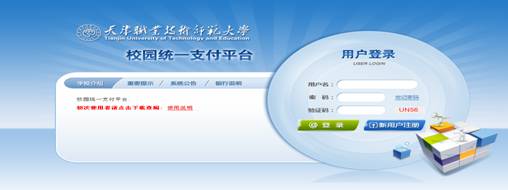 2.       点击“新用户注册”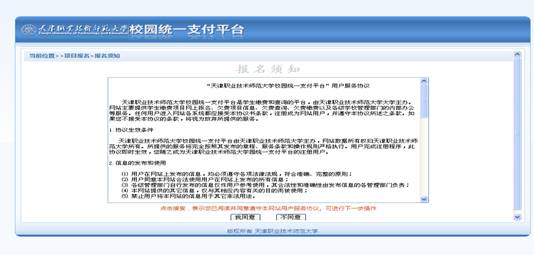 选择“我同意”，然后进入如下界面：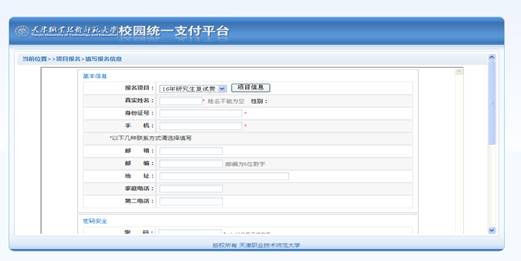 选择： 报名项目“18年研究生复试费”，之后按照自己实际情况进行注册。（注：1. 同一项目，同一身份证号只允许报名一次 2. 报名成功后，请以身份证号作为用户名登陆平台缴费 ，密码为自行设置）3.       .注册成功后系统自动跳转到登陆界面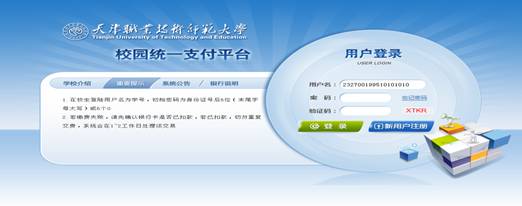 用户名：身份证号密  码：自行设置4.       登陆成功后，首页自动显示欠费信息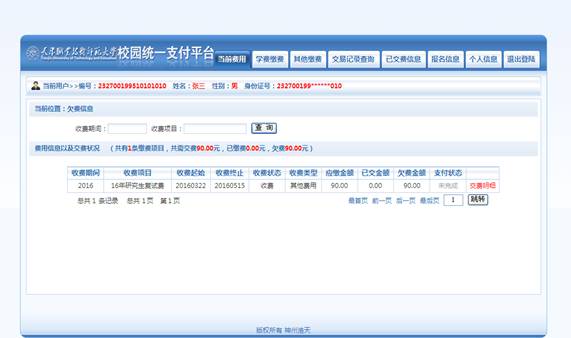 5.       点击“其他缴费”，进入缴费页面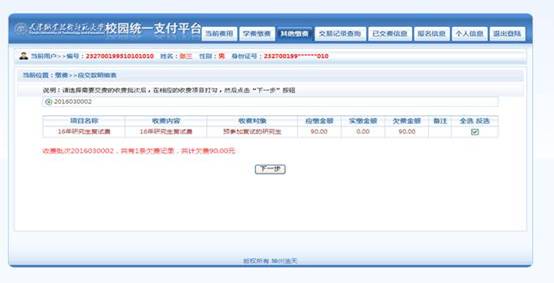 6.       然后选择“下一步”进入确认页面，确认后进入正式缴费页面，可以通过“微信”或“支付宝”进行支付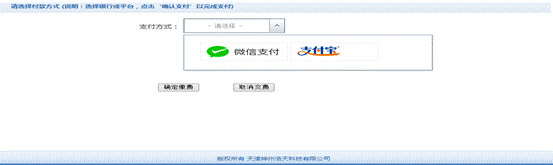 缴费注意事项：1.  若缴费过程中出现已交费成功但系统未显示，或系统反馈延迟等情况，切记“不要重复缴费”，请及时与财务处联系，查询自己的实际情况。2.    考生缴费成功后请保存成功界面的截图，以备复试报到时用。